Standing Order Form  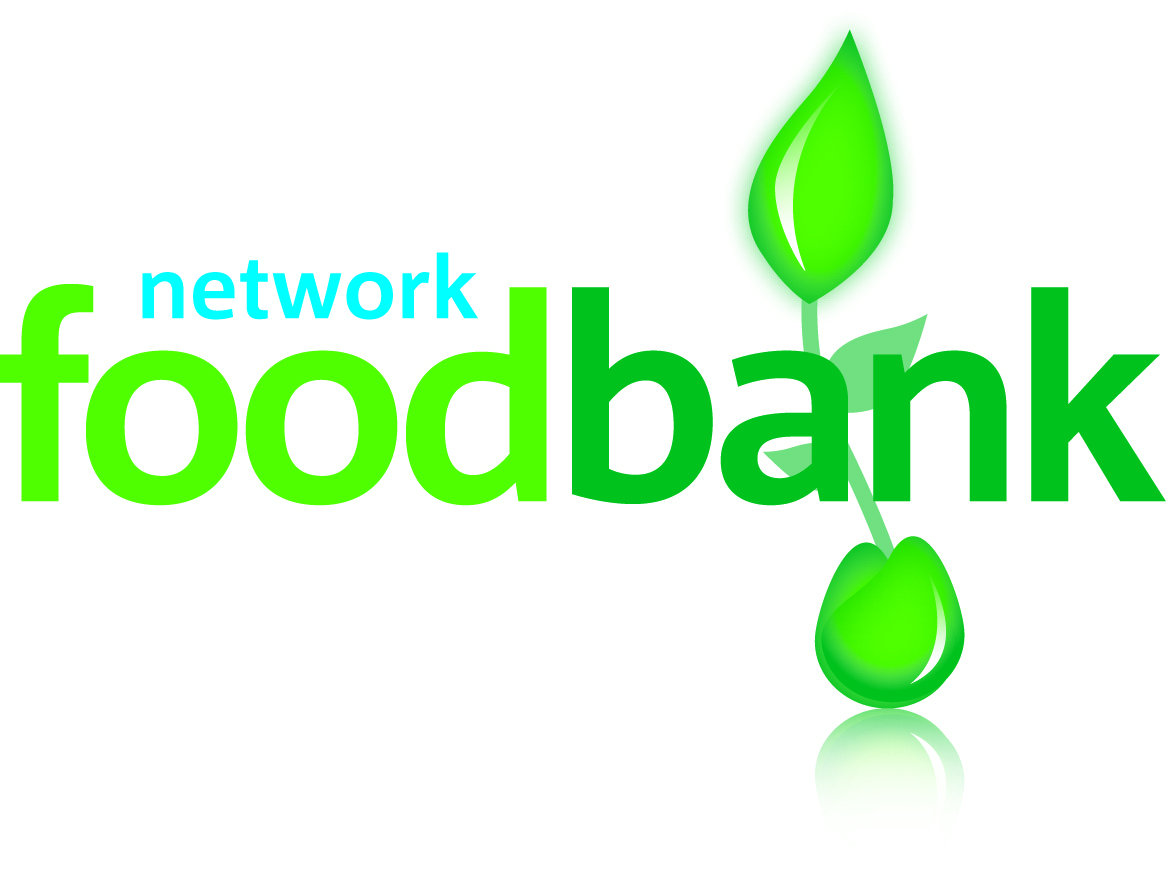 To: (insert name and address of your bank) -------------------------------------------------------------------------------------------------------------------------------Sort Code: _____/______/____       Account No: _____________________________Please pay a regular gift of (tick appropriate box)	£2		£5		£25		£100	or other amount		|I wish to donate £ ________ (please also state the amount in words) __________________ each month to (insert name of Foodbank here)   Please start on ___ / ___ / ___ and each month until further notice. Signature: _________________________       Date:______/________/20___(insert the Bank details of your FOODBANK  below): The Bank of XXXXX plc, Street, Town, Postcode. Sort code:00/00/00           Account: 00000000(insert details of person setting up standing order below):Title: (Mr/Mrs/Dr etc) _______ Name: ____________________________________________Address: _____________________________________________________________________Post code: _________________ Phone: _____________________      Email: _________________________________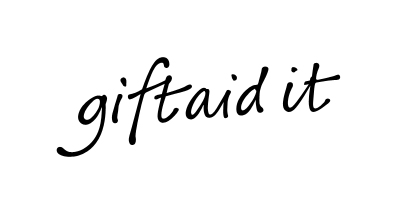 